INSTRUÇÃO NORMATIVA Nº 04, DE 01 DE ABRIL DE 2019.Dispõe sobre o Regimento Interno Pró-reitoria de Planejamento e Desenvolvimento Institucional - Propladi.O Reitor da Fundação Universidade Federal do Vale do São Francisco - UNIVASF, no uso das suas atribuições conferidas pelo Decreto de 28 de março de 2016, publicado no Diário Oficial da União n°. 59, de 29 de março de 2016, e tendo em vista o Ofício n°. 1127/2019- PROPLADI,CAPÍTULO IDAS DISPOSIÇÕES PRELIMINARES E DA FINALIDADE SEÇÃO IDAS DISPOSIÇÕES PRELIMINARESArt. 1º O presente Regimento Interno dispõe sobre a Pró-Reitoria de Planejamento e Desenvolvimento Institucional – Propladi, suas diretorias, departamentos e coordenações, setores e serviços.Art. 2º A Propladi reger-se-á pelo Estatuto da Universidade, Regimento Geral por este Regimento e pelas normas pertinentes estabelecidas na legislação federal.SEÇÃO IIDA FINALIDADEArt. 3º A Propladi é um órgão subordinado à Reitoria da Universidade Federal do Vale do São Francisco, tendo como finalidade coordenar e dirigir do sistema de planejamento da Univasf e pelas atividades de suporte ao ensino, à pesquisa e à extensão, além de subsidiar atividades administrativas de diversos setores da instituição, além disto:- Operacionalizar diversos procedimentos em relação direta com os colegiados acadêmicos, demais pró-reitorias, secretarias e unidades administrativas internas em geral.- Sistematizar e operacionalizar processos e procedimentos internos de alocação de recursos orçamentários e materiais visando atender necessidades dos diversos setores, proporcionando condições para o desenvolvimento das atividades de ensino, pesquisa, extensão e administrativas;- Subsidiar e conduzir o planejamento estratégico da instituição, primando pelo envolvimento de todos os segmentos da comunidade acadêmica (desenvolvimento participativo) na identificação e superação dos desafios institucionais.- Gerenciar as atividades referentes ao patrimônio, logística e transporte da Univasf.- Por delegação de competência do reitor autorizar e emitir os serviços referentes a diárias e passagens áreas.CAPÍTULO IIDA DIRETORIA DE PLANEJAMENTOArt. 4º A Diretoria de Planejamento - DP é uma estrutura administrativa de assessoramento à Pró-reitoria de Planejamento e Desenvolvimento Institucional - Propladi, atuando na elaboração e acompanhamento do orçamento institucional, fomentando a participação da comunidade acadêmica, visando à eficiência no trato das demandas institucionais e na tramitação para uma qualificada compra pública.SEÇÃO IDAS COMPETÊNCIASArt. 5º São competências da Diretoria de Planejamento/Propladi:-	levantar as informações setoriais necessárias à elaboração da proposta orçamentária institucional;-	aferir as demandas institucionais por materiais permanentes e de consumo;-	atuar na fase interna dos processos licitatórios originados a partir da prospecção realizada junto aos setores institucionais;- dialogar junto às estruturas competentes para efetivação das aquisições institucionais; V - fomentar o planejamento institucional para as aquisições futuras;-	dialogar junto à comunidade acadêmica para definição de critérios a serem utilizados na metodologia orçamentária distributiva;-	tratar do encaminhamento de solicitações de empenho de créditos orçamentários para aquisições institucionais distintas;-	gerar informações que ofereçam subsídio à prática do planejamento interno dos setores da instituição.SEÇÃO IIDA ESTRUTURA E DA ORGANIZAÇÃO DA DIRETORIA DE PLANEJAMENTOArt. 6º A Diretoria de Planejamento/Propladi tem a seguinte estrutura organizacional:Diretoria de Planejamento;Coordenação de Planejamento;Seção de Apoio ao Planejamento de Compras da Cplan/DP/PropladiCoordenação de Aquisições e Projetos;Coordenação de Acompanhamento e Controle de Compras e Serviços;SEÇÃO IIIDA ORGANIZAÇÃOArt. 7º A gestão da Diretoria de Planejamento/Propladi será exercida por um(a) servidor(a) da Univasf, indicado(a) pelo(a) Pró-reitor(a) de Planejamento e Desenvolvimento Institucional e nomeado(a) pelo Reitor.Parágrafo único. Nos afastamentos e/ou impedimento, responde pela Diretoria de Planejamento/Propladi o(a) Coordenador(a) de Planejamento e no impedimento/afastamento os demais Coordenadores.Art. 8º Ao(à) Diretor(a) de Planejamento da Propladi compete:-	representar a Diretoria de Planejamento em todas as instâncias da universidade;- assessorar o(a) Pró-reitor(a) de Planejamento nas matérias inerentes ao Planejamento Orçamentário e as compras públicas institucionais;- assessorar o(a) Pró-reitor(a) de Planejamento nas matérias inerentes à prestação de informações aos órgãos de controle;- propor ações de aprimoramento dos processos de trabalho alusivos à captação e tratamento das demandas institucionais por aquisições de materiais permanentes e de consumo;-	designar	os	integrantes	da	estrutura	administrativa	da	Diretoria	de Planejamento/Propladi;- definir junto às demais estruturas da Diretoria de Planejamento/Propladi a qualificação nos processos de trabalho realizados;- tratar, nos limites de atuação da chefia imediata, as demandas administrativas levantadas pelos pares que compõem a equipe da Diretoria;-	dialogar com setores administrativos e acadêmicos buscando resolutividade das pautas inerentes à ação da Diretoria de Planejamento/Propladi;- cumprir e fazer cumprir todas as decisões administrativas, legais e as normas emanadas dos órgãos competentes oficiais e institucionais, relativas à atuação da Diretoria de Planejamento/Propladi;- deliberar sobre solicitações/requerimentos de integrantes da comunidade à Diretoria de Planejamento/Propladi, relativos a assuntos para os quais tenha competência;- apresentar ao(a) Pró-reitor de Planejamento e Desenvolvimento Institucional informações acerca das ações desenvolvidas;-	zelar pelo patrimônio da Diretoria de Planejamento/Propladi; XIII -	cumprir e fazer cumprir este regimento;SEÇÃO IVDA COORDENAÇÃO DE PLANEJAMENTOArt. 9º Ao(à) Coordenador(a) de Planejamento da DP/Propladi compete:-	propor e manter as atividades alusivas ao planejamento das compras públicas;- atuar na concepção e instrumentalização das etapas da metodologia distributiva adotada pela Pró-reitoria de Planejamento;-	atuar nas etapas relacionadas à captação das demandas institucionais;-	coordenar os processos de trabalho referentes à fase interna da licitação;- atuar no atendimento às recomendações dos órgão de controle e Procuradoria Federal junto à Univasf no que compete à atuação da Diretoria de Planejamento/Propladi;- prestar as informações necessárias para a adequada e célere distribuição dos itens adquiridos a partir dos processos de trabalho geridos pela Diretoria de Planejamento/Propladi;- acompanhar junto aos setores competentes os trâmites para registro dos itens em Pregões, bem assim a vigência dos certames;-	coordenar as atividades relacionadas à emissão de relatórios aos demandantes;- prestar informações referentes à atuação da Coordenação de Planejamento da DP/Propladi, sempre que requerido(a).- executar outras funções específicas concernentes à atuação da Diretoria de Planejamento/Propladi, que não estejam previstas neste Regimento, deliberadas pelo(a) Diretor(a).Art. 10. Ao(à) Chefe da Seção de Apoio ao Planejamento de Compras ligada a Cplan/DP/Propladi compete:-	auxiliar nas atividades alusivas ao planejamento das compras públicas;-	participar dos processos de trabalho referentes à fase interna da licitação;- atuar nas atividades alusivas à composição dos preços médios dos itens constantes nos processos de compra;- atuar na consolidação das informações necessárias para a adequada e célere distribuição dos itens adquiridos a partir dos processos de trabalho geridos pela Diretoria de Planejamento/Propladi;-	atuar nas atividades relacionadas à emissão de relatórios aos demandantes;- prestar informações referentes à atuação da Seção de Apoio ao Planejamento de Compras da DP/Propladi, sempre que requerido(a);- executar outras funções específicas concernentes à atuação da Diretoria de Planejamento, que não estejam previstas neste Regimento, deliberadas pelo(a) Coordenador(a) de Planejamento da DP/Propladi.SEÇÃO VDA COORDENAÇÃO DE AQUISIÇÕES E PROJETOSArt. 11 Ao(à) Coordenador(a) de Aquisições e Projetos da DP/Propladi compete:-	acompanhar a aprovação de projetos institucionais junto à órgãos de fomento que tenham crédito orçamentário previsto na LOA;- articular a inserção das demandas desses projetos às demandas ordinárias da instituição;- auxiliar a execução orçamentária desses projetos no que tange aos encaminhamentos para a formalização dos processos de compras;- prestar, sempre que solicitado, informações aos gestores/coordenadores dos projetos em andamento para auxiliá-los na adequada execução orçamentária;-	atuar nas atividades alusivas à composição dos preços médios dos itens constantes nos processos de compra;- prestar informações referentes à atuação da Coordenação de Projetos da DP/Propladi, sempre que requerido(a);- executar outras funções específicas concernentes à atuação da Diretoria de Planejamento/Propladi, que não estejam previstas neste Regimento, deliberadas pelo(a) Diretor(a).SEÇÃO VICOORDENAÇÃO DE ACOMPANHAMENTO E CONTROLE DE COMPRAS E SERVIÇOSArt. 12. Ao(à) Coordenador(a) de Acompanhamento e Controle de Compras e Serviços da DP/Propladi compete:- Intermediar procedimentos para atender às solicitações de aquisição de bens e serviços comuns, através da emissão de formulários e certidões negativas dos fornecedores, precedendo a emissão de empenhos;- Fornecer, quando solicitado, Atestado de Capacidade Técnica das empresas fornecedoras de bens e serviços comuns;- Informar aos fornecedores sobre pedidos para aquisição de bens ou prestação de serviços comuns e intermediar possíveis alterações pertinentes a prazos para entrega e/ou marca do item ofertado, cientificando e requerendo manifestação dos demandantes internos;- Acompanhar o andamento das aquisições de bens e serviços comuns adquiridos pela Univasf no tocante ao recebimento e/ou realização do serviço, procedendo com os devidos encaminhamentos para a notificação dos fornecedores em atraso;CAPÍTULO IIIDA ATUAÇÃO DA DIRETORIA DE PLANEJAMENTO COMO PRÓ-REITOR ADJUNTOArt. 13. Por indicação do(a) Pró-reitor(a) de Planejamento e Desenvolvimento Institucional, poderá o(a) Diretor de Planejamento/Propladi atuar como Pró-reitor adjunto a partir de Portaria emitida pelo Magnífico Reitor, devendo assim:responder pelas atribuições impostas ao(à) Pró-reitor(a) de Planejamento e Desenvolvimento Institucional quando dos afastamentos e/ou impedimentos legais;ocupar eventualmente assentos junto aos órgão colegiados do qual participe o(a) Pró- reitor(a) de Planejamento;CAPÍTULO IVDA DIRETORIA DE DESENVOLVIMENTO INSTITUCIONALArt. 14. A Diretoria de Desenvolvimento Institucional - DDI, é responsável pela coordenação e monitoramento das atividades de Desenvolvimento Institucional e Sustentabilidade Ambiental da Universidade Federal do Vale do São Francisco – UNIVASF e, nestes temas, responsável pelo Assessoramento à Pró-Reitoria de Planejamento Institucional - PROPLADI.SEÇÃO IDA ORGANIZAÇÃOArt. 15. A DDI é composta pelos seguintes setores:Diretoria de Desenvolvimento InstitucionalCoordenação de Gestão Ambiental – CGA.Setor de Desenvolvimento Institucional – SDI.SEÇÃO IIDAS FINALIDADESArt. 16 A Diretoria de Desenvolvimento Institucional, tem como finalidades:- Coordenar as atividades relativas ao Desenvolvimento Institucional da UNIVASF e acompanhar a execução dos Planos;- Coordenar as atividades relativas à Gestão Ambiental da UNIVASF e acompanhar a execução dos Planos;- Atuar junto à PROPLADI, com objetivo de proporcionar assistência, acompanhando as atividades desenvolvidas nas áreas meio e fim, pertinentes ao desenvolvimento institucional e sustentabilidade ambiental, objetivando contribuir para o funcionamento eficiente e eficaz do sistema educacional da UNIVASF, dar orientação e informação junto aos diversos setores da Instituição, visando contribuir com a adequada funcionalidade da instituição e no cumprimento às normas regimentais/estatutárias e exigências legais;- Sugerir à PROPLADI medidas com o objetivo de alinhar as ações de desenvolvimento institucional e sustentabilidade ambiental da UNIVASF, com as boas práticas do serviçopúblico federal.SEÇÃO IIIDAS COMPETÊNCIASArt. 17. Compete à Diretoria de Desenvolvimento Institucional – DDI:-	Assessorar a PROPLADI nas atividades de Desenvolvimento Institucional e Sustentabilidade Ambiental da UNIVASF;-	Propor à PROPLADI, medidas e procedimentos que visem a solução de assuntos relacionados ao Desenvolvimento Institucional e Sustentabilidade Ambiental;-	Atuar no planejamento e na elaboração de políticas e programas, visando o desenvolvimento institucional e sustentabilidade ambiental da UNIVASF;-	Acompanhar o atingimento dos objetivos e metas previsto no Plano de Desenvolvimento Institucional – PDI;-	Elaborar o relatório de avaliação do PDI;-	Coordenar as atividades relativas a Desenvolvimento Institucional e sustentabilidade ambiental da UNIVASF;- Articular com os setores da instituição as políticas de desenvolvimento institucional; IV - Traçar estratégias de integração entre os setores da Univasf com ações que visem cumprir os objetivos da A3P e do Plano de Logística Sustentável;VII -	Solicitar cursos de capacitação da equipe, respeitando sempre as possibilidades financeiras da Instituição, bem como o plano anual de capacitação promovido pela UNIVASF.Art. 18. Compete ao setor de Desenvolvimento Institucional:I -	Assessorar a DDI nas atividades de Desenvolvimento Institucional da UNIVASF; II -	Monitorar os resultados decorrentes dos objetivos e metas previstos no PDI;III -	Dar Suporte na elaboração dos relatórios de programas e projetos conduzidos pela Diretoria de desenvolvimento Institucional.Art. 19. Compete a Coordenação de Sustentabilidade Ambiental:-	Assessorar a DDI nas atividades de Sustentabilidade Ambiental da UNIVASF;- Atuar junto ao Comitê Gestor do Programa Univasf Sustentável afim de viabilizar a implantação de programas e projetos direcionados pela política de gestão ambiental da Univasf;-	Dar Suporte na elaboração dos relatórios de programas e projetos conduzidos pela Diretoria de desenvolvimento Institucional.CAPÍTULO VDO DEPARTAMENTO DE PATRIMÔNIO E LOGÍSTICAArt. 20. O Departamento de Patrimônio e Logística – DPL é uma estrutura administrativa vinculada à Pró-reitoria de Planejamento e Desenvolvimento Institucional - Propladi, que atua na gestão do patrimônio móvel institucional e dos materiais de consumo necessários ao bom funcionamento dos setores, bem como atua no controle de execução do contrato terceirizado de motoristas e na gestão da frota de veículos oficiais pertencentes à Universidade Federal do Vale do São Francisco, utilizados no suporte às atividades administrativas e atividades finalísticas de ensino, pesquisa e extensão.SEÇÃO IDAS COMPETÊNCIASArt. 21. São competências da Diretoria de Patrimônio e Logística - DPL/Propladi, entre outras:-	planejar, conjuntamente com a Coordenação de Materiais e setores vinculados, bem como junto ao Departamento de Planejamento da Propladi, a aquisição de materiais permanentes de uso comum e materiais de consumo necessários ao atendimento das demandas institucionais;-	planejar, executar e coordenar ações voltadas à avaliação, classificação e desfazimento de bens móveis e de materiais de consumo;-	planejar, executar e coordenar ações voltadas à realização do inventário anual de bens móveis;-	planejar, executar e gerenciar ações na área de gestão da frota de veículos oficiais da instituição, envolvendo a sua aquisição, guarda, manutenção e utilização e desfazimento;-	planejar, executar e fiscalizar ações quanto às contratações dos serviços terceirizados de motorista e seguro dos veículos oficiais;-	representar o Departamento de Patrimônio e Logística em todas as instâncias da universidade e diante de instituições externas (fornecedores, sindicatos, outros órgãos públicos), no limite de sua área de atuação, visando a prestação e obtenção de informações inerentes às atividades executadas nos setores que compõem o Departamento de Patrimônio e Logística;-	assessorar o(a) Pró-reitor(a) de Planejamento em matérias inerentes à prestação de informações aos órgãos de controle;-	propor ações de aprimoramento dos processos de trabalho desenvolvidos junto aos setores que compõem o departamento, a fim de garantir maior qualidade e eficiência quanto aos serviços ofertados;-	cumprir e fazer cumprir todas as decisões administrativas, legais e as normas emanadas dos órgãos competentes oficiais e institucionais, relativas à atuação do Departamento de Patrimônio e Logística;-	apresentar ao(a) Pró-reitor de Planejamento e Desenvolvimento Institucional informações acerca das ações desenvolvidas no departamento.SEÇÃO IIDA ESTRUTURA E ORGANIZAÇÃO DO DEPARTAMENTO DE PATRIMÔNIO E LOGÍSTICASUBSEÇÃO I DA ESTRUTURAArt. 22. O Departamento de Patrimônio e Logística/Propladi possui a seguinte estrutura organizacional:I -	Diretoria de Patrimônio e Logística; II -	Coordenação de Materiais;III -		Setor de Administração de Materiais Permanentes; IV -			Setor de Administração de Materiais de Consumo; V -	Setor de Armazenagem e Distribuição de Materiais; VI -		Coordenação de TransportesVII -	Setor de Agendamento de Veículos VIII -	Setor de Manutenção de VeículosSUBSEÇÃO II DA ORGANIZAÇÃOArt. 23. O departamento está organizado em uma estrutura funcional, com setores definidos por áreas de especialização e funções, sob supervisão técnica especializada exercida pelas chefias de setores. Possui linha de comunicação direta entre os setores e separação das funções de planejamento, controle e execução.Art. 24. A gestão do Departamento de Patrimônio e Logística/Propladi é exercida por um(a) servidor(a) da Univasf, indicado(a) pelo(a) Pró-reitor(a) de Planejamento e Desenvolvimento Institucional e nomeado(a) pelo Reitor.Parágrafo único. Nos afastamentos e/ou impedimentos legais do titular da função, responde pela Diretoria de Patrimônio e Logística/Propladi preferencialmente o(a) Coordenador(a) de Materiais, ou o(a) Coordenador(a) de Transportes caso venha a ser designado.Art. 25. A gestão da Coordenação de Materiais – CMAT/DPL/PROPLADI e da Coordenação de Transportes   –   CTRANS/DPL/PROPLADI,   será   exercida   por   servidores(as)   da   Univasf, indicados(as) pelo(a) Diretor de Patrimônio e Logística, mediante prévia anuência do Pró- reitor(a) de Planejamento e Desenvolvimento Institucional e nomeado(a) pelo Reitor.SUBSEÇÃO IIIDAS COMPETÊNCIAS DAS COORDENAÇÕES E SETORES DA COORDENAÇÃO DE MATERIAISArt. 26. A Coordenação de Materiais – CMAT, unidade vinculada ao Departamento de Patrimônio e Logística/PROPLADI, coordena a logística de recebimento, estocagem, distribuição e controle de materiais permanentes e de consumo para atendimento das demandas setoriais administrativas, de ensino, de pesquisa e de extensão de todos os campi da Universidade.Art. 27. A Coordenação de Materiais - CMAT é composta pelos setores de Armazenagem e Distribuição de Materiais - SADM, Administração de Materiais de Consumo - SAMC e Administração de Materiais Permanentes - SAMP.Art. 28. Compete à Coordenação de Materiais - CMAT/DPL/PROPLADI:-	auxiliar a Diretoria de Patrimônio e Logística no planejamento, execução e controle das ações voltadas à avaliação, classificação e desfazimento de bens móveis e de materiais de consumo;-	auxiliar a Diretoria de Patrimônio e Logística no planejamento, execução e controle das ações voltadas à realização do inventário anual de bens móveis e de materiais de consumo;-	assessorar a Diretoria de Patrimônio e Logística em matérias relacionadas à prestação de informações aos órgãos de controle;-	controlar o recebimento e atendimento às solicitações de bens móveis permanentes, provenientes dos diversos setores institucionais que, por razões diversas, não foram incluídas a tempo no Levantamento de Demandas Setoriais-LEDs;-	controlar as movimentações através das saídas do estoque e posterior retorno acerca dos bens móveis destinados a reparo junto ao setor de manutenção de bens móveis da Prefeitura Universitária;-	controlar as movimentações através das saídas do estoque e posterior retorno acerca dos bens móveis destinados a reparo em empresas especializadas, fora das dependências da universidade;-	apresentar à Diretoria de Patrimônio e Logística informações acerca das ações desenvolvidas na Coordenação e nos setores sob a sua responsabilidade.SUBSEÇÃO IVDO SETOR DE ADMINISTRAÇÃO DE MATERIAIS PERMANENTESArt. 29 O Setor de Administração de Materiais Permanentes - SAMP, é responsável pelo registro, controle e guarda dos bens permanentes adquiridos pela Universidade Federal do Vale do São Francisco – UNIVASF.Art. 30 Compete ao Setor de Administração de Materiais Permanentes – SAMP:-	manter atualizado o cadastro de bens móveis junto ao sistema de Patrimônio, registrando informações relacionadas à licitação que originou a aquisição do bem, a identificação do fornecedor, a sua localização na instituição, as movimentações realizadas e o responsável pela sua guarda;-	realizar a incorporação e registro no sistema de patrimônio acerca dos bens adquiridos através de processo licitatório, doação ou cessão de uso;-	auxiliar as comissões anuais de inventário com a prestação de informações relativas à quantidade, localização, estado de conservação e responsabilidade sobre o patrimônio móvel da universidade;-	receber, apropriar e promover os registros necessários e ateste das notas fiscais de fornecimento de bens móveis, bem como realizar o encaminhamento destas ao Departamento de Contabilidade e Finanças da PROGEST para que seja providenciado o pagamento devido ao fornecedor;-	manter atualizado o cadastro de bens de terceiros localizados na Universidade, sendo estes originários de projetos de pesquisa desenvolvidos por servidores da instituição ou bens particulares, a partir de declaração prestada pelos responsáveis por tais bens;-	emitir, mensalmente, o Relatório de Movimentação de Bens – RMB, onde são informados todos os registros de entrada e saída de valores relativos à apropriação, baixa e depreciação de bens;-	classificar a natureza da despesa de material permanente, bem como a classificar ossubgrupos de contas em razão da natureza da despesa;-	promover a identificação numérica das salas localizadas nos diversos setores, mediante numeração gerada pelo sistema de patrimônio;-	instauração de Termo Circunstanciado Administrativo-TCA, em consonância com o disposto na Instrução Normativa/CGU nº 04, de 17 de fevereiro de 2009 e Portaria CGU nº 513 de 05 de março de 2009, visando à apuração dos fatos e de responsabilidade sobre danos ou extravios ocorridos ao patrimônio da instituição.-	cumprir e fazer cumprir todas as decisões administrativas, as normas emanadas dos órgãos competentes oficiais e institucionais e todas as demais normas legais relativas à atuação do Setor de Patrimônio.SUBSEÇÃO VDO SETOR DE ADMINISTRAÇÃO DE MATERIAIS DE CONSUMOArt. 31 O Setor de Administração de Materiais de Consumo - SAMC, é responsável pela administração e controle dos materiais de consumo, de uso comum e diário, utilizados nas atividades administrativas, de ensino, de pesquisa e de extensão na Universidade Federal do Vale do São Francisco – UNIVASF.Art. 32 Compete ao Setor de Administração de Materiais de Consumo – SAMC:-	manter atualizado o sistema de controle de materiais de consumo, registrando informações relacionadas à licitação que originou a aquisição do material, a identificação do fornecedor e saldos de estoque;-	receber, apropriar e promover os registros necessários acerca das notas fiscais de fornecimento de materiais de consumo, bem como realizar o ateste e encaminhamento destas ao Departamento de Contabilidade e Finanças da PROGEST para que seja providenciado o pagamento devido ao fornecedor;-	controlar, mediante sistema específico, as solicitações e atendimento às demandas setoriais de materiais de consumo;-	administrar o estoque de materiais de consumo de uso comum aos diversos setores da UNIVASF e assessorar a PROPLADI nas atividades de planejamento e aquisição destes materiais;-	emitir, mensalmente, o Relatório de Movimentação de Materiais de Consumo – RMC, onde são informados todos os registros de entrada e saída de valores relativos aos materiais de consumo;-	assessorar a Pró-reitoria de Gestão e orçamento - PROGEST quanto à classificação por Natureza de Despesa dos itens, bem na classificação dos materiais de consumo de acordo com a Tabela Plano de Contas, na fase emissão das Notas de Empenho;-	realizar a conciliação de contas junto ao Departamento de Contabilidade e Finanças - DCF, utilizando o Sistema Integrado de Administração Financeira do Governo Federal– SIAFI, para analisar e corrigir qualquer lançamento realizado ao longo da competência do mês respectivo, e elaborar o Relatório de Movimentação de Material de Consumo – RMC que deverá ser sempre encaminhado para o DCF, no último dia útil do mês respectivo.SUBSEÇÃO VIDO SETOR DE ARMAZENAGEM E DISTRIBUIÇÃO DE MATERIAISArt. 33. O Setor de Armazenagem e Distribuição de Materiais – SADM é responsável por receber, armazenar e entregar aos seus respectivos destinatários, os materiais permanentes e de consumo adquiridos pela universidade.Art. 34. Compete ao Setor de Armazenagem e Distribuição de Materiais:-	receber e conferir os volumes entregues, armazená-los no depósito de materiais, bem como promover os registros inerentes ao recebimento;-	comunicar o demandante sobre a chegada do material por ele requerido, bem como comunicar-lhe sobre eventuais ocorrências de inconformidade acerca das especificações contidas no edital da licitação frente àquelas apresentadas pelo bem entregue pelo fornecedor no almoxarifado central;-	convocar o demandante para promover o aceite técnico dos materiais por ele solicitados e entregues no almoxarifado central da UNIVASF;-	orientar o demandante que irá promover o aceite técnico do material adquirido quanto à necessidade de observar se o material atende rigorosamente as especificações contidas na nota de empenho e no edital da licitação;-	identificar o demandante e o local de destino do material recebido, para posterior entrega, após finalizados todos os registros necessários;-	realizar a distribuição dos materiais solicitados de forma que atenda as demandas dos setores em tempo hábil para realização das atividades administrativas e acadêmicas programadas;-	recolher materiais permanentes avariados e comunicar aos setores competentes para adoção dos procedimentos de conserto e/ou indicação para instauração de processo de desfazimento;-	realizar contato com fornecedores e/ou transportadoras, conforme o caso, visando a resolução de eventuais problemas ocorridos na entrega de materiais, ou visando a captação de informações para o andamento do processo de recebimento de materiais;-	gerenciar o uso de bens permanentes do Kit Eventos, a exemplo de computadores, mesas, cadeiras, bebedouros e expositores, entre outros itens, no suporte aos eventos acadêmicos e administrativos.SUBSEÇÃO VIIDA COORDENAÇÃO DE TRANSPORTESArt. 35. A Coordenação de Transportes – CTRANS, unidade subordinada ao Departamento de Patrimônio e Logística/PROPLADI, coordena a utilização de veículos oficiais pertencentes à instituição, com base na legislação vigente, e realiza o gerenciamento da frota através de ferramentas e ações administrativas a fim de garantir a eficiência e eficácia na prestação dos serviços. É também de responsabilidade da Coordenação de Transportes o planejamento e fiscalização da execução dos serviços terceirizados de motorista e de seguro automotivo da frota oficial.Art. 36. Compete à Coordenação de Transportes – CTRANS:-	dimensionar os quantitativos de veículos e motoristas necessários ao suporte das atividades administrativas e finalísticas de ensino, pesquisa e extensão da UNIVASF e apresentar relatório devidamente fundamentado às instâncias superiores para análise e adoção das ações pertinentes;-	realizar estudo de necessidades e confeccionar o projeto básico (termo de referência) visando a realização de licitação e contratação do serviço de gerenciamento da frota de veículos oficiais, para abastecimento com combustível e realização de manutenções preventivas e corretivas;-	realizar estudo de necessidades e confeccionar o projeto básico (termo de referência) visando a realização de licitação e contratação do serviço de motorista para condução de veículos oficiais pertencentes à frota da UNIVASF;-	realizar estudo de necessidades e confeccionar o projeto básico (termo de referência) visando a realização de licitação e contratação do serviço de seguro automotivo para a frota de veículos da UNIVASF;-	confeccionar o projeto básico (termo de referência) visando a renovação do licenciamento anual de veículos da UNIVASF, em tempo hábil, obedecendo ao calendário estabelecido pelo Departamento de Trânsito de Pernambuco - DETRAN, bem como visando a quitação do Seguro Obrigatório de Danos pessoais Causados por Veículo Automotores de Vias Terrestres- DPVAT;-	promover as ações necessárias visando a realização de termos aditivos aos contratos vigentes, sempre que necessário, a exemplo da prorrogação do prazo de vigência contratual;-	promover as ações pertinentes a fim de garantir a regularidade das documentações, equipamentos obrigatórios e licenças junto aos órgãos de fiscalização, visando a circulação regular dos veículos da frota oficial da UNIVASF;-	consultar nos órgãos de fiscalização de veículos e trânsito, as multas e outras ocorrências envolvendo veículos oficiais da UNIVASF;-	assegurar a disponibilidade dos equipamentos de segurança obrigatórios nos veículos oficiais da frota institucional, visando à segurança dos seus usuários;-	administrar a programação de utilização da frota oficial, mediante o recebimento das solicitações setoriais, observando as características técnicas, condições mecânicas e conservação dos veículos;-	controlar o agendamento de atividades desempenhadas pelos motoristas terceirizados, de forma a garantir o atendimento das demandas institucionais, bem como garantir a observância das normas contratuais e legais;-	fiscalizar a execução dos terceirizados de motorista, de gestão de frota e de seguro dos veículos, e promover as ações contratuais cabíveis sempre que necessário;-	realizar levantamento de necessidades visando a aquisição de materiais utilizados na conservação e utilização dos veículos oficiais, a exemplo de materiais de higiene dos veículos, pneus, discos diagrama para tacógrafos e outros equipamentos;-	elaborar relatórios referentes aos custos com manutenção, abastecimento e utilização dos veículos oficiais;-	receber, conferir e atestar as notas fiscais dos serviços terceirizados prestados junto à Coordenação de Transportes e que estão sob a sua fiscalização;-	auxiliar a Diretoria de Patrimônio e Logística no planejamento, execução e controle das ações voltadas à avaliação, classificação e desfazimento de veículos oficiais;-	assessorar a Diretoria de Patrimônio e Logística em matérias relacionadas à prestação de informações aos órgãos de controle;-	cumprir e fazer cumprir todas as decisões administrativas, as normas emanadas dos órgãos competentes oficiais e institucionais e todas as demais normas legais relativas à atuação desta Coordenação de Transportes.SUBSEÇÃO VIIIDO SETOR DE AGENDAMENTO DE VEÍCULOS OFICIAISArt. 37. O Setor de agendamento de veículos oficiais é responsável pelo recebimento e análise das solicitações setoriais para uso de veículos oficiais, bem como pela agenda de utilização dos veículos e designação de motoristas do quadro terceirizado, a fim de garantir o suporte necessário ao desenvolvimento de atividades administrativas, de ensino, depesquisa e de extensão, bem como no suporte a atividades promovidas por outros órgãos parceiros, quando possível o atendimento.Art. 38. Os agendamentos de veículos são realizados com base nas orientações legais contidas no Decreto nº 9.287/2018 e Instrução Normativa nº 03/2008. As referidas normas dispõem sobre a utilização de veículos oficiais pela administração pública federal direta, autárquica e fundacional.Art. 39. Os prazos, procedimentos administrativos e documentação pertinente às solicitações para utilização de veículos oficiais estão descritos na Carta de Serviços da Pró- Reitoria de Planejamento e Desenvolvimento Institucional – PROPLADI.Art. 40 Compete ao Setor de Agendamento de Veículos da Coordenação de Transportes:-	planejar e controlar a agenda de veículos oficiais e escala dos motoristas, em conformidade com as solicitações encaminhadas à CTRANS;-	gerenciar a utilização dos veículos oficiais conforme os preceitos legais vigentes;-	orientar os demandantes acerca dos documentos necessários para a requisição de veículos oficiais;-	informar ao solicitante os dados do veículo que será disponibilizado para atendimento à sua necessidade, bem como a sua localização;-	encaminhar ao demandante de veículo oficial, os documentos e relatórios necessários e orientá-lo sobre o devido preenchimento, a exemplo da planilha de deslocamento de veículos e do relatório de viagens, entre outros;-	manter atualizado o cadastro dos servidores autorizados, mediante portaria, a dirigir veículos oficiais no interesse do serviço;-	informar a escala periódica de serviços aos motoristas;-	realizar o controle de chaves e deslocamentos dos veículos, através de planilhas específicas.SUBSEÇÃO IXDO SETOR DE MANUTENÇÃO DE VEÍCULOS OFICIAISArt. 41 O Setor de Manutenção de veículos oficiais é responsável pelo gerenciamento da frota oficial, no que concerne aos abastecimentos com combustível e realização de manutenções preventivas e corretivas nos veículos.Art. 42 Compete ao Setor de Manutenção de Veículos oficiais da Coordenação de Transportes: I -	responder pela manutenção e abastecimento da frota de veículos oficiais;-	planejar a manutenção preventiva periódica dos veículos, como revisões, trocas de óleo, revisão e substituição de pneus, recarga de extintores, aferição de tacógrafos, entre outras atividades;-	receber, conferir e aprovar através do sistema de gerenciamento da frota, a manutenção corretiva dos veículos realizada na rede de oficinas credenciadas;-	receber, conferir e aprovar através do sistema de gerenciamento da frota, os abastecimentos realizados na rede de postos credenciados;-	acompanhar, in loco, a realização das manutenções junto às oficinas mecânicas;-	controlar o saldo financeiro para abastecimento de cada veículo, bem como o consumo aferir o consumo de combustível durante a realização de viagens institucionais;-	acionar a seguradora responsável pelo seguro veicular no caso de ocorrência de sinistros envolvendo veículos da frota oficial e sempre que necessário, a fim de garantir o transporte dos passageiros em viagem, bem como garantir o guinchamento do veículo avariado até a oficina mecânica indicada pela CTRANS;-	responder pelo cadastramento dos veículos da frota junto ao sistema de gerenciamento;-	responder pela higienização e conservação dos veículos oficiais; X -	gerenciar os relatórios de manutenção e abastecimento.-	receber as informações sobre problemas mecânicos e avarias nos veículos, repassadas por servidores ou motoristas, e promover as ações necessárias ao encaminhamento destes às oficinas mecânicas da rede credenciada visando a realização do reparo do veículo;-	realizar contato com as oficinas autorizadas e concessionárias, buscando as informações necessárias para as manutenções a serem realizadas e respectivos prazos;-	realizar orçamentos, junto ao sistema de gerenciamento e rede credenciada, para a realização dos serviços de manutenção preventiva e corretiva;-	gerenciar as ações relacionadas à utilização dos cartões de abastecimento dos veículos, como criação de usuários e senhas, e disponibilização de saldos para abastecimento;-	promover contato com gestores dos postos de combustíveis para resolver problemas quanto à realização dos abastecimentos;-	realizar pesquisa de preços de mercado de peças, acessórios, serviços e combustíveis a fim de garantir que os preços praticados junto à rede credenciada condizem com aqueles praticados no mercado;-	gerenciar as manutenções preventivas dos veículos alocados nos diversos setores institucionais, informando aos seus responsáveis sobre tal necessidade e prazos para a realização do serviço e devolução ao setor de origem.CAPITULO VIDA COORDENAÇÃO DE SERVIÇOS ESPECIALIZADOSArt. 43 São competências Coordenação de Serviços Especializados – CSE, vinculada diretamente ao gabinete da Propladi:- Setor responsável pelo serviço de concessão de passagens e/ou diárias, através dos tramites informados na Carta de Serviços da Propladi.-	lançar no sistema SCDP do Governo Federal, após autorização do reitor ou pró-reitor conforme competência delegada, os pedidos de diárias e passagens dos servidores da Univasf.II I- Lançar no sistema SCDP do Governo Federal os relatórios de viagem. IV - Acompanhar e atestar as faturas dos serviços concessão de passagens.V - Providenciar a documentação pertinente para renovação contratual e elaboração de termo de referência concessão de passagens.CAPÍTULO VIIDAS DISPOSIÇÕES FINAISArt. 44. Este Regimento será revisado sempre que necessário, no intuito de mantê-lo em consonância com as boas práticas administrativas.Art. 45. Os casos omissos neste Regimento Interno serão resolvidos pela PROPLADI, ressalvadas as matérias de competência dos órgãos superiores da Instituição.Petrolina/PE, 01 de abril de 2019.JULIANELI TOLENTINO DE LIMAReitorMINISTÉRIO DA EDUCAÇÃO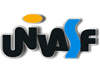 UNIVERSIDADE FEDERAL DO VALE DO SÃO FRANCISCO SISTEMA INTEGRADO DE PATRIMÔNIO, ADMINISTRAÇÃO E CONTRATOSFOLHA DE ASSINATURASEmitido em 01/04/2019PORTARIA Nº 04/2019 - GR (11.01.02)(Nº do Documento: 677)(Nº do Protocolo: NÃO PROTOCOLADO)(Assinado digitalmente em 01/04/2019 11:05 )JULIANELI TOLENTINO DE LIMAREITOR 1528832Para verificar a autenticidade deste documento entre em https://sig.univasf.edu.br/documentos/ informando seu número: 677, ano: 2019, tipo: PORTARIA, data de emissão: 01/04/2019 e o código de verificação: 56f47a5654